Surakarta,14  Februari 2020Lampiran 1Rubrik Penilaian Sejarah JawaNama	:NIM	: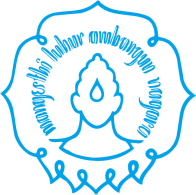 RENCANA PEMBELAJARAN SEMESTER (RPS)PROGRAM STUDI SATRA DAERAHFAKULTAS ILMU BUDAYAUNIVERSITAS SEBELAS MARETRENCANA PEMBELAJARAN SEMESTER (RPS)PROGRAM STUDI SATRA DAERAHFAKULTAS ILMU BUDAYAUNIVERSITAS SEBELAS MARETRENCANA PEMBELAJARAN SEMESTER (RPS)PROGRAM STUDI SATRA DAERAHFAKULTAS ILMU BUDAYAUNIVERSITAS SEBELAS MARETRENCANA PEMBELAJARAN SEMESTER (RPS)PROGRAM STUDI SATRA DAERAHFAKULTAS ILMU BUDAYAUNIVERSITAS SEBELAS MARETRENCANA PEMBELAJARAN SEMESTER (RPS)PROGRAM STUDI SATRA DAERAHFAKULTAS ILMU BUDAYAUNIVERSITAS SEBELAS MARETRENCANA PEMBELAJARAN SEMESTER (RPS)PROGRAM STUDI SATRA DAERAHFAKULTAS ILMU BUDAYAUNIVERSITAS SEBELAS MARETRENCANA PEMBELAJARAN SEMESTER (RPS)PROGRAM STUDI SATRA DAERAHFAKULTAS ILMU BUDAYAUNIVERSITAS SEBELAS MARETRENCANA PEMBELAJARAN SEMESTER (RPS)PROGRAM STUDI SATRA DAERAHFAKULTAS ILMU BUDAYAUNIVERSITAS SEBELAS MARETIdentitas Mata KuliahIdentitas Mata KuliahIdentitas Mata KuliahIdentitas Pengampu Mata KuliahIdentitas Pengampu Mata KuliahIdentitas Pengampu Mata KuliahIdentitas dan validasiNamaTanda tanganKode Mata Kuliah:SAA1150Nama Dosen:Dr. Supana , M.Hum.Dosen pengembang RPSDr. Supana, M.Hum.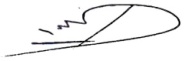 Nama Matakuliah:Sejarah JawaKelompok Bidang:HumanioraBobot Mata Kuliah:2 SKSKoordinator MKDrs. Imam Sutarjo, M.Hum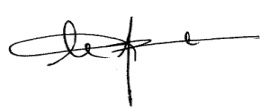 Semester:IMata Kuliah Prasyarat:-Kepala ProdiDr. Supana, M.Hum.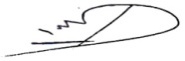 Capaian Pembelajaran Lulusan (CPL)Capaian Pembelajaran Lulusan (CPL)Capaian Pembelajaran Lulusan (CPL)Capaian Pembelajaran Lulusan (CPL)Capaian Pembelajaran Lulusan (CPL)Capaian Pembelajaran Lulusan (CPL)Capaian Pembelajaran Lulusan (CPL)Capaian Pembelajaran Lulusan (CPL)Capaian Pembelajaran Lulusan (CPL)Kode CPLUnsur CPLUnsur CPLUnsur CPLUnsur CPLUnsur CPLUnsur CPLUnsur CPLS 2:Menjunjung tinggi nilai kemanusiaan dalam menjalankan tugas berdasarkan agama, moral, dan etikaMenjunjung tinggi nilai kemanusiaan dalam menjalankan tugas berdasarkan agama, moral, dan etikaMenjunjung tinggi nilai kemanusiaan dalam menjalankan tugas berdasarkan agama, moral, dan etikaMenjunjung tinggi nilai kemanusiaan dalam menjalankan tugas berdasarkan agama, moral, dan etikaMenjunjung tinggi nilai kemanusiaan dalam menjalankan tugas berdasarkan agama, moral, dan etikaMenjunjung tinggi nilai kemanusiaan dalam menjalankan tugas berdasarkan agama, moral, dan etikaMenjunjung tinggi nilai kemanusiaan dalam menjalankan tugas berdasarkan agama, moral, dan etika S4: Berperan sebagai warga yang bangga dan cinta tanah air, memiliki nasionalisme serta rasa bertanggung jawab pada Negara dan bangsa. Berperan sebagai warga yang bangga dan cinta tanah air, memiliki nasionalisme serta rasa bertanggung jawab pada Negara dan bangsa. Berperan sebagai warga yang bangga dan cinta tanah air, memiliki nasionalisme serta rasa bertanggung jawab pada Negara dan bangsa. Berperan sebagai warga yang bangga dan cinta tanah air, memiliki nasionalisme serta rasa bertanggung jawab pada Negara dan bangsa. Berperan sebagai warga yang bangga dan cinta tanah air, memiliki nasionalisme serta rasa bertanggung jawab pada Negara dan bangsa. Berperan sebagai warga yang bangga dan cinta tanah air, memiliki nasionalisme serta rasa bertanggung jawab pada Negara dan bangsa. Berperan sebagai warga yang bangga dan cinta tanah air, memiliki nasionalisme serta rasa bertanggung jawab pada Negara dan bangsa.K 1:Mampu menerapkan pemikiran logis, kritis, sistematis, dan inovatif dalam kontekspengembangan atau implementasi ilmu pengetahuan dan teknologi yang memperhatikan dan menerapkan nilai humaniora yang sesuai dengan bidang keahliannyaMampu menerapkan pemikiran logis, kritis, sistematis, dan inovatif dalam kontekspengembangan atau implementasi ilmu pengetahuan dan teknologi yang memperhatikan dan menerapkan nilai humaniora yang sesuai dengan bidang keahliannyaMampu menerapkan pemikiran logis, kritis, sistematis, dan inovatif dalam kontekspengembangan atau implementasi ilmu pengetahuan dan teknologi yang memperhatikan dan menerapkan nilai humaniora yang sesuai dengan bidang keahliannyaMampu menerapkan pemikiran logis, kritis, sistematis, dan inovatif dalam kontekspengembangan atau implementasi ilmu pengetahuan dan teknologi yang memperhatikan dan menerapkan nilai humaniora yang sesuai dengan bidang keahliannyaMampu menerapkan pemikiran logis, kritis, sistematis, dan inovatif dalam kontekspengembangan atau implementasi ilmu pengetahuan dan teknologi yang memperhatikan dan menerapkan nilai humaniora yang sesuai dengan bidang keahliannyaMampu menerapkan pemikiran logis, kritis, sistematis, dan inovatif dalam kontekspengembangan atau implementasi ilmu pengetahuan dan teknologi yang memperhatikan dan menerapkan nilai humaniora yang sesuai dengan bidang keahliannyaMampu menerapkan pemikiran logis, kritis, sistematis, dan inovatif dalam kontekspengembangan atau implementasi ilmu pengetahuan dan teknologi yang memperhatikan dan menerapkan nilai humaniora yang sesuai dengan bidang keahliannyaCP Mata Kuliah:Mahasiswa mampu menjelaskan sejarah perkembangan religi Jawa, sejarah perkemabangan budaya/sastra, dan kerajaan-kerajaan di JawaMahasiswa mampu menjelaskan sejarah perkembangan religi Jawa, sejarah perkemabangan budaya/sastra, dan kerajaan-kerajaan di JawaMahasiswa mampu menjelaskan sejarah perkembangan religi Jawa, sejarah perkemabangan budaya/sastra, dan kerajaan-kerajaan di JawaMahasiswa mampu menjelaskan sejarah perkembangan religi Jawa, sejarah perkemabangan budaya/sastra, dan kerajaan-kerajaan di JawaMahasiswa mampu menjelaskan sejarah perkembangan religi Jawa, sejarah perkemabangan budaya/sastra, dan kerajaan-kerajaan di JawaMahasiswa mampu menjelaskan sejarah perkembangan religi Jawa, sejarah perkemabangan budaya/sastra, dan kerajaan-kerajaan di JawaMahasiswa mampu menjelaskan sejarah perkembangan religi Jawa, sejarah perkemabangan budaya/sastra, dan kerajaan-kerajaan di JawaBahan Kajian Keilmuan:Sejarah perkembangan religi, perkembangan budaya, Kerajaan-kerajaan di JawaSejarah perkembangan religi, perkembangan budaya, Kerajaan-kerajaan di JawaSejarah perkembangan religi, perkembangan budaya, Kerajaan-kerajaan di JawaSejarah perkembangan religi, perkembangan budaya, Kerajaan-kerajaan di JawaSejarah perkembangan religi, perkembangan budaya, Kerajaan-kerajaan di JawaSejarah perkembangan religi, perkembangan budaya, Kerajaan-kerajaan di JawaSejarah perkembangan religi, perkembangan budaya, Kerajaan-kerajaan di JawaPengalaman Belajar:Mahasiswa mempelajari sejarah  perkembangan religi di Jawa dan factor yang mempengaruhinya, perkembangan budaya khususnya pengaruh India dalam bidang sastra, kerajaan-kerajaan di Jawa beserta sistem pemerintahannya.Mahasiswa mempelajari sejarah  perkembangan religi di Jawa dan factor yang mempengaruhinya, perkembangan budaya khususnya pengaruh India dalam bidang sastra, kerajaan-kerajaan di Jawa beserta sistem pemerintahannya.Mahasiswa mempelajari sejarah  perkembangan religi di Jawa dan factor yang mempengaruhinya, perkembangan budaya khususnya pengaruh India dalam bidang sastra, kerajaan-kerajaan di Jawa beserta sistem pemerintahannya.Mahasiswa mempelajari sejarah  perkembangan religi di Jawa dan factor yang mempengaruhinya, perkembangan budaya khususnya pengaruh India dalam bidang sastra, kerajaan-kerajaan di Jawa beserta sistem pemerintahannya.Mahasiswa mempelajari sejarah  perkembangan religi di Jawa dan factor yang mempengaruhinya, perkembangan budaya khususnya pengaruh India dalam bidang sastra, kerajaan-kerajaan di Jawa beserta sistem pemerintahannya.Mahasiswa mempelajari sejarah  perkembangan religi di Jawa dan factor yang mempengaruhinya, perkembangan budaya khususnya pengaruh India dalam bidang sastra, kerajaan-kerajaan di Jawa beserta sistem pemerintahannya.Mahasiswa mempelajari sejarah  perkembangan religi di Jawa dan factor yang mempengaruhinya, perkembangan budaya khususnya pengaruh India dalam bidang sastra, kerajaan-kerajaan di Jawa beserta sistem pemerintahannya.Daftar Reverensi:Agus Aris Munandar. 2008. Ibu Kota Majapahit: Masa Jaya dan Pencapaian. Jakarta: Komunitas Bambu Agus Aris Munandar. 2010. Gajah Mada: Biografi Politik. Jakarta: Komunitas Bambu. Berg, C.C. 1985. Penulisan Sejarah Jawa. Jakarta: Bhratara Karya Aksara.Moedjanto, G. 1994. Konsep Kekuasaan Jawa. Yogyakarta: Kanisius Sartono Kartodirdjo, Merwati Djoenet Poesponegoro, Nugroho Notosusanto. 1975. Sejarah Nasional Indonesia Jilid II dan III. Jakarta: Depdikbud.Agus Aris Munandar. 2008. Ibu Kota Majapahit: Masa Jaya dan Pencapaian. Jakarta: Komunitas Bambu Agus Aris Munandar. 2010. Gajah Mada: Biografi Politik. Jakarta: Komunitas Bambu. Berg, C.C. 1985. Penulisan Sejarah Jawa. Jakarta: Bhratara Karya Aksara.Moedjanto, G. 1994. Konsep Kekuasaan Jawa. Yogyakarta: Kanisius Sartono Kartodirdjo, Merwati Djoenet Poesponegoro, Nugroho Notosusanto. 1975. Sejarah Nasional Indonesia Jilid II dan III. Jakarta: Depdikbud.Agus Aris Munandar. 2008. Ibu Kota Majapahit: Masa Jaya dan Pencapaian. Jakarta: Komunitas Bambu Agus Aris Munandar. 2010. Gajah Mada: Biografi Politik. Jakarta: Komunitas Bambu. Berg, C.C. 1985. Penulisan Sejarah Jawa. Jakarta: Bhratara Karya Aksara.Moedjanto, G. 1994. Konsep Kekuasaan Jawa. Yogyakarta: Kanisius Sartono Kartodirdjo, Merwati Djoenet Poesponegoro, Nugroho Notosusanto. 1975. Sejarah Nasional Indonesia Jilid II dan III. Jakarta: Depdikbud.Agus Aris Munandar. 2008. Ibu Kota Majapahit: Masa Jaya dan Pencapaian. Jakarta: Komunitas Bambu Agus Aris Munandar. 2010. Gajah Mada: Biografi Politik. Jakarta: Komunitas Bambu. Berg, C.C. 1985. Penulisan Sejarah Jawa. Jakarta: Bhratara Karya Aksara.Moedjanto, G. 1994. Konsep Kekuasaan Jawa. Yogyakarta: Kanisius Sartono Kartodirdjo, Merwati Djoenet Poesponegoro, Nugroho Notosusanto. 1975. Sejarah Nasional Indonesia Jilid II dan III. Jakarta: Depdikbud.Agus Aris Munandar. 2008. Ibu Kota Majapahit: Masa Jaya dan Pencapaian. Jakarta: Komunitas Bambu Agus Aris Munandar. 2010. Gajah Mada: Biografi Politik. Jakarta: Komunitas Bambu. Berg, C.C. 1985. Penulisan Sejarah Jawa. Jakarta: Bhratara Karya Aksara.Moedjanto, G. 1994. Konsep Kekuasaan Jawa. Yogyakarta: Kanisius Sartono Kartodirdjo, Merwati Djoenet Poesponegoro, Nugroho Notosusanto. 1975. Sejarah Nasional Indonesia Jilid II dan III. Jakarta: Depdikbud.Agus Aris Munandar. 2008. Ibu Kota Majapahit: Masa Jaya dan Pencapaian. Jakarta: Komunitas Bambu Agus Aris Munandar. 2010. Gajah Mada: Biografi Politik. Jakarta: Komunitas Bambu. Berg, C.C. 1985. Penulisan Sejarah Jawa. Jakarta: Bhratara Karya Aksara.Moedjanto, G. 1994. Konsep Kekuasaan Jawa. Yogyakarta: Kanisius Sartono Kartodirdjo, Merwati Djoenet Poesponegoro, Nugroho Notosusanto. 1975. Sejarah Nasional Indonesia Jilid II dan III. Jakarta: Depdikbud.Agus Aris Munandar. 2008. Ibu Kota Majapahit: Masa Jaya dan Pencapaian. Jakarta: Komunitas Bambu Agus Aris Munandar. 2010. Gajah Mada: Biografi Politik. Jakarta: Komunitas Bambu. Berg, C.C. 1985. Penulisan Sejarah Jawa. Jakarta: Bhratara Karya Aksara.Moedjanto, G. 1994. Konsep Kekuasaan Jawa. Yogyakarta: Kanisius Sartono Kartodirdjo, Merwati Djoenet Poesponegoro, Nugroho Notosusanto. 1975. Sejarah Nasional Indonesia Jilid II dan III. Jakarta: Depdikbud.TahapKemampuan akhirMateri PokokReferensiMetode PembelajaranMetode PembelajaranWaktuPengalaman BelajarPenilaianPenilaianTahapKemampuan akhirMateri PokokReferensiLuringDaringWaktuPengalaman BelajarIndikator/ Kode CPLTeknik Penilaian/ bobot12345678910IMampu menjelaskan Sejarah perkembangan religi di Jawa Religi Jawa sebelum datangnya Hindu  dan IslamRef. 1 dan 2Ceramah  dan diskusi-2x50Mencermati materi yang disampaikan dalam kelas, berdiskusi, dan menjawab pertanyaan, dan membaca referensi.Kepercayaan asli Jawa (S2 dan K1)Kercayaan Jawa setelah mendapat pengaruh Hindu dan Islam (S2 dan K1)Test/7%IIMampu menjelaskan Sejarah perkembangan religi di JawaReligi Jawa setelah datangnya Hindu dan IslamRef. 1 dan 2Ceramah  dan diskusi-2x50Mencermati materi yang disampaikan dalam kelas, berdiskusi, dan menjawab pertanyaan, dan membaca referensi.Kepercayaan asli Jawa (S2 dan K1)Kercayaan Jawa setelah mendapat pengaruh Hindu dan Islam (S2 dan K1)Test/7%IIIMampu menjelaskan historiografi Jawa: Historiografi Jawa kuno, tengah, dan baruHistoriografi JawaRef 1 dan4Ceramah  dan diskusi6x50Mencermati materi yang disampaikan dalam kelas, berdiskusi, dan menjawab pertanyaan, dan membaca referensi.Menjelaskan pengaruh budaya /sastra India di Jawa  (S2 dan K1)Menjelaskan historiografi kuna, tengah, dan baru (S2 dan K1)Test/7%IVMampu menjelaskan   Historiografi Jawa kuno, tengah, dan baruHistoriografi Jawa kuno, tengah, dan baruRef 1 dan4Ceramah  dan diskusi6x50Mencermati materi yang disampaikan dalam kelas, berdiskusi, dan menjawab pertanyaan, dan membaca referensi.Menjelaskan pengaruh budaya /sastra India di Jawa  (S2 dan K1)Menjelaskan historiografi kuna, tengah, dan baru (S2 dan K1)Test/7%VKerajaan Mataram Kuno Mampu menjelaskan Kerajaan Mataram KunoRef 5Presentasi  dan diskusi2x50Mencermati materi yang disampaikan dalam kelas, berdiskusi, dan menjawab pertanyaan, dan membaca referensi.Menjelaskan sejarah Mataram Kuno (S4 dan K1)Test/7%VIKerajaan SingasariMampu menjelaskan Kerajaan SingasariRef 5 Diskusi kelompok2x50Satu kelompok membuat artikel mengenai kerajaan Singasari  kemudian didiskusikan dengan kelompok lain.Menjelaskan kerajaan Singasari (S4 dan K1)Test/7%VIIKerajaan MajapahitMampu menjelaskan Kerajaan MajapahitRef 1,2,4 Diskusi kelompok2x50Satu kelompok membuat artikel mengenai kerajaan Singasari  kemudian didiskusikan dengan kelompok lain.Menjelaskan kerajaan Majapahit (S4 dan K1)Test/7%VIIIUTSUjian TulisIXKerajaan Demak dan PajangMampu menjelaskan kerajaan Demak dan PajangRef 1,2,4Mencermati materi yang disampaikan dalam kelas, berdiskusi, dan menjawab pertanyaan, dan membaca referensi.Test/7%XKerajaan Mataram IslamMampu menjelaskan Kerajaan Mataram IslamRef 3,4Presentasi  dan diskusi2x50Mencermati materi yang disampaikan dalam kelas, berdiskusi, dan menjawab pertanyaan, dan membaca referensi.Menjelaskan kerajaan Mataram Islam (S4 dan K1)Test/7%XIKerajaan KartasuraMampu menjelaskan Kerajaan KartasuraRef 3,4Diskusi kelompok2x50Satu kelompok membuat artikel mengenai kerajaan Kartasura   kemudian didiskusikan dengan kelompok lain.Menjelaskan kerajaan Kartasura (S4 dan K1)Test/7%XIIKerajaan Surakarta dan MangkunegaranMampu menjelaskan Kerajaan SurakartaRef 3,4Diskusi kelompok2x50Satu kelompok membuat artikel mengenai kerajaan Surakarta kemudian didiskusikan dengan kelompok lain.Menjelaskan kerajaan Surakarta (S4 dan K1)Test/7%XIIIKerajaan Yogyakarta dan PakualamanMampu menjelaskan Kerajaan YogyakartaRef 3,4Diskusi kelompok2x50Satu kelompok membuat artikel mengenai kerajaan Yogyakarta  kemudian didiskusikan dengan kelompok lain.Menjelaskan kerajaan Yogyakarta (S4 dan K1)Test/7%XIVStruktur Birokrasi Kerajaan Surakarta Mampu menjelaskan Kerajaan SurakartaRef 3,4Presentasi  dan diskusiMencermati materi yang disampaikan dalam kelas, berdiskusi, dan menjawab pertanyaan, dan membaca referensi.Menjelaskan birokrasi kerajaan Surakarta (S4 dan K1)Test/7%XVStruktur Administrasi kerajaan SurakartaMampu menjelaskan Kerajaan SurakartaRef 3,4Presentasi  dan diskusiMencermati materi yang disampaikan dalam kelas, berdiskusi, dan menjawab pertanyaan, dan membaca referensi.Menjelaskanstruktur administrasi  kerajaan Surakarta (S4 dan K1)Test/7%XIVUASUjian LisanKategori85 – 10080 - 8470 - 79<60Tahap IMenjelaskan religi Jawa sebelum datangnya Hindu, Pengaruh Hindu di Jawa , dan masuk serta berkembangnya Islam di Jawa dengan jelasMenjelaskan Religi Jawa sebelum datangnya Hindu, Pengaruh Hindu di Jawa, dan Islam namun penjelasan kurang sistematisMenjelaskan Religi Jawa namun penjelasannya kurang lengkap, ada sebagian religi yang berkembang di Jawa yang tidak dijelaskanMenjelaskan sebagaia Religi yang berkembang di Jawa.  Tahap II Menjelaskan pengaruh budaya /sastra India di Jawa yang meliputi masa pengenalan, penghayatan, pengamalan dan masa revolusi / restorasi dan dapat memberikan contoh karya sastra pada masing-masing masa tersebutMenjelaskan pengaruh budaya /sastra India di Jawa yang meliputi masa pengenalan, penghayatan, pengamalan dan masa revolusi / restorasi namun tidak dapat  memberikan semuan contoh karya sastra pada masing-masing masa tersebutMenjelaskan pengaruh budaya /sastra India di Jawa yang meliputi masa pengenalan, penghayatan, pengamalan dan masa revolusi / restorasi namun tidak dapat memberikan contoh karya sastra pada masing-masing masa tersebutMenjelaskan pengaruh budaya /sastra India di Jawa namun tidak dapat menjelaskan secara lengkap.  Tahap IIIMenjelaskan historiografi  tradisoinal Jawa kuna, tengah, dan baru dan dapat menjelaskan cirri dari masing-histeriografi tersebut secara terperinciMenjelaskan historiografi tradisonal Jawa  kuna, tengah, dan baru akan tetapi hanya menjelaskan sebagian    cirri dari masing-histeriografi tersebut secara terperinciMenjelaskan historiografi tradisional Jawa kuna, tengah, dan baru namun hanya menjelaskan sebagian kecil cirri dari masing-histeriografi tersebut secara terperinciMenjelaskan historiografi  kuna, tengah, dan baru namun tidak dapat mejnjelaskan cirri-cirinyaTahap IVMenjelaskan Kerajaan-kerajaan di Jawa dan dapat penjelaskan sistem administrasi, birokrasi serta struktur pemerintahannya secara sistematis. Menjelaskan Kerajaan-kerajaan di Jawa dan dapat penjelaskan sistem administrasi, birokrasi serta struktur pemerintahannya namun kurang sistematis.Menjelaskan Kerajaan-kerajaan di Jawa namun kurang lengkap dan dapat penjelaskan sistem administrasi, birokrasi serta struktur pemerintahannya secara sistematis.Menjelaskan Kerajaan-kerajaan di Jawa namun tidak dapat penjelaskan sistem administrasi, birokrasi serta struktur pemerintahannya secara sistematis.